きいちゃん 一日救急隊長 ‼９月９日「救急の日」から９月１５日までの「救急医療週間」に際し、和歌山県のマスコットキャラクター・きいちゃんが、消防長から辞令書を交付され、管内の一日救急隊長に任命後、消防士や保健所職員と一緒に啓発活動を実施しました。スーパーマーケットや集会場を巡って、町民に救急車の適正利用や救急業務への理解を呼びかけ、ウェットティッシュの配布やアンケート調査、子供用消防服を着て記念写真を撮ったりして町民とふれあい賑わいました。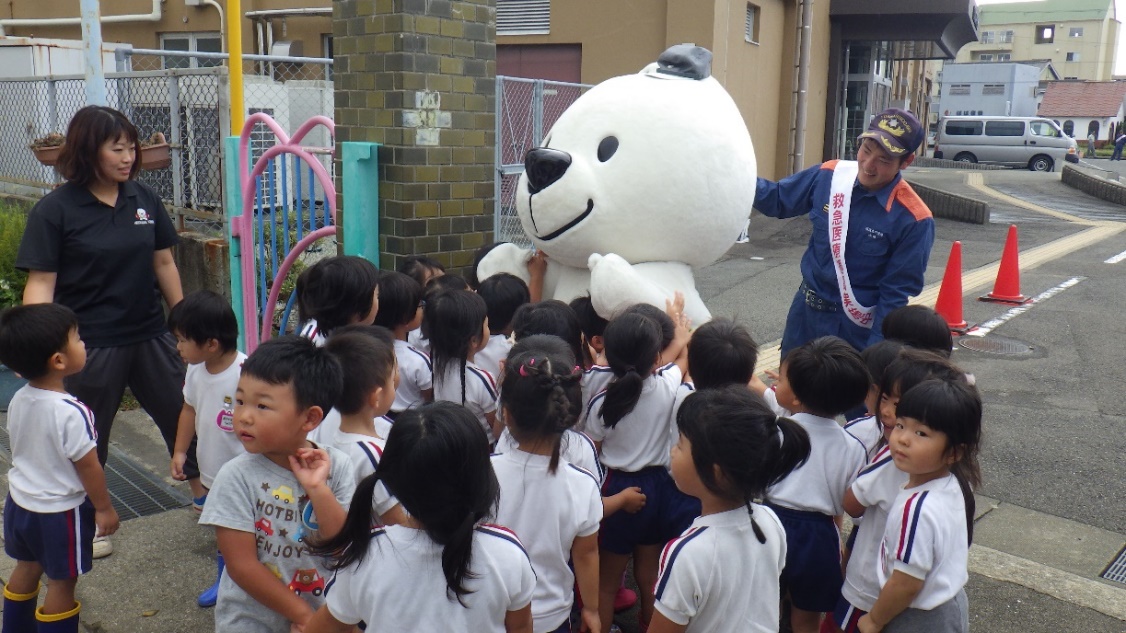 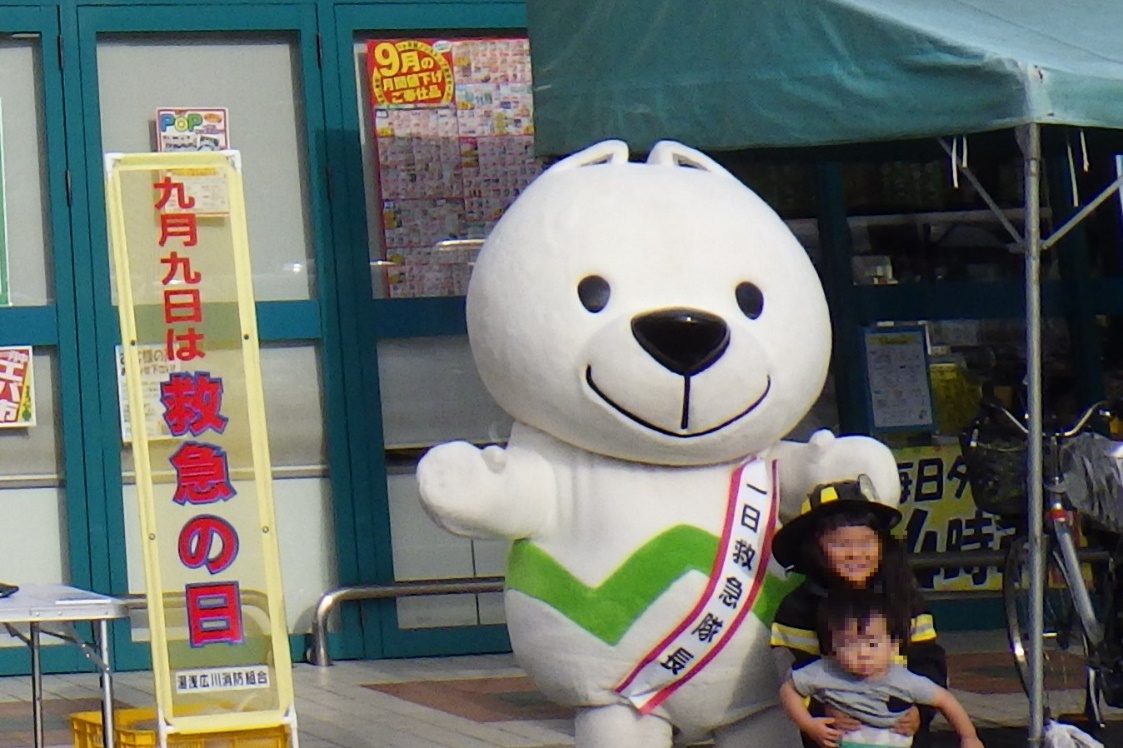 